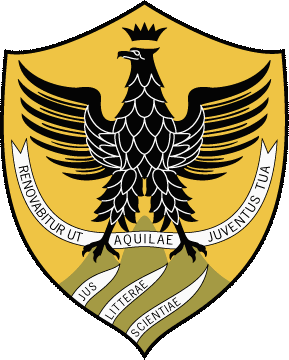 AVVISOSi comunica agli studenti che il professore Enrico Perilli nei mesi di Giugno e Luglio riceverà nelle seguenti date:18 Giugno 2019 ore 10:00;2 Luglio 2019 ore 10:00.